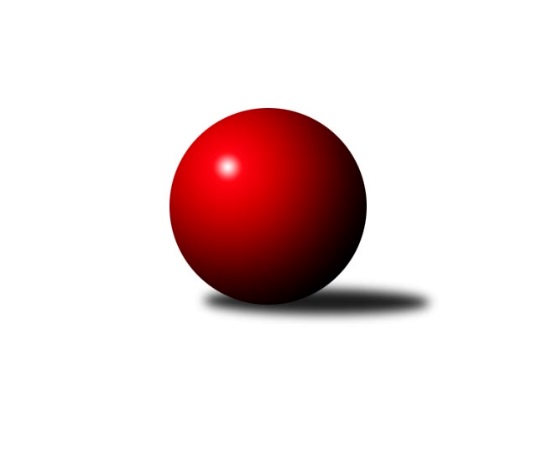 Č.17Ročník 2023/2024	1.3.2024Nejlepšího výkonu v tomto kole: 2512 dosáhlo družstvo: SKK Veverky Brno BJihomoravský KP2 sever 2023/2024Výsledky 17. kolaSouhrnný přehled výsledků:TJ Sokol Brno IV B	- KK Slovan Rosice D	5:3	2367:2352	5.0:7.0	28.2.SK Brno Žabovřesky B	- KK Orel Telnice B	5:3	2420:2389	6.5:5.5	28.2.KK Ořechov	- KK Moravská Slávia Brno G	2:6	2371:2499	3.0:9.0	29.2.SKK Veverky Brno B	- KS Devítka Brno B	7:1	2512:2143	10.0:2.0	1.3.KK Moravská Slávia Brno F	- KS Devítka Brno A	2:6	2403:2501	3.0:9.0	1.3.Tabulka družstev:	1.	KS Devítka Brno A	15	13	2	0	98.5 : 21.5 	131.5 : 48.5 	 2502	28	2.	KK Moravská Slávia Brno G	15	12	2	1	82.5 : 37.5 	107.5 : 72.5 	 2411	26	3.	SK Brno Žabovřesky B	15	8	2	5	67.5 : 52.5 	97.5 : 82.5 	 2357	18	4.	TJ Sokol Brno IV B	15	7	3	5	64.0 : 56.0 	90.0 : 90.0 	 2416	17	5.	KK Orel Telnice B	16	7	2	7	67.0 : 61.0 	102.0 : 90.0 	 2321	16	6.	KK Moravská Slávia Brno F	15	7	1	7	64.5 : 55.5 	106.0 : 74.0 	 2350	15	7.	KK Moravská Slávia Brno E	15	7	1	7	64.0 : 56.0 	96.0 : 84.0 	 2413	15	8.	KK Slovan Rosice D	15	7	1	7	57.5 : 62.5 	95.0 : 85.0 	 2366	15	9.	SKK Veverky Brno B	16	7	0	9	56.5 : 71.5 	87.0 : 105.0 	 2228	14	10.	KK Ořechov	16	2	0	14	35.0 : 93.0 	69.5 : 122.5 	 2269	4	11.	KS Devítka Brno B	15	0	0	15	15.0 : 105.0 	26.0 : 154.0 	 1991	0Podrobné výsledky kola:	 TJ Sokol Brno IV B	2367	5:3	2352	KK Slovan Rosice D	Ivona Hájková	 	 187 	 199 		386 	 0:2 	 400 	 	198 	 202		Dan Šrámek	Libuše Janková	 	 203 	 190 		393 	 2:0 	 357 	 	171 	 186		Anastasios Jiaxis	Jiří Žák	 	 184 	 205 		389 	 0:2 	 430 	 	219 	 211		Jaroslav Zmeškal	Jaroslav Komárek	 	 228 	 216 		444 	 1:1 	 415 	 	196 	 219		Radek Hrdlička	Petr Berka	 	 195 	 201 		396 	 1:1 	 389 	 	173 	 216		Jakub Klištinec	Jiří Josefík	 	 169 	 190 		359 	 1:1 	 361 	 	158 	 203		Jiří Hrdličkarozhodčí:  Vedoucí družstevNejlepší výkon utkání: 444 - Jaroslav Komárek	 SK Brno Žabovřesky B	2420	5:3	2389	KK Orel Telnice B	Marek Černý	 	 206 	 206 		412 	 2:0 	 391 	 	196 	 195		Robert Zajíček	Zdeněk Vladík	 	 204 	 196 		400 	 2:0 	 367 	 	197 	 170		Robert Ondrůj	Antonín Zvejška	 	 191 	 211 		402 	 1:1 	 425 	 	227 	 198		Alena Dvořáková	Vítězslav Krapka	 	 185 	 186 		371 	 0:2 	 430 	 	207 	 223		Jaroslava Prokešová	Zdeněk Kouřil	 	 206 	 195 		401 	 0.5:1.5 	 405 	 	210 	 195		Josef Hájek	Radim Jelínek	 	 202 	 232 		434 	 1:1 	 371 	 	203 	 168		Milan Doušekrozhodčí: Zdeněk KouřilNejlepší výkon utkání: 434 - Radim Jelínek	 KK Ořechov	2371	2:6	2499	KK Moravská Slávia Brno G	Petr Smejkal	 	 174 	 189 		363 	 0:2 	 406 	 	199 	 207		Hana Remešová	Martin Ryšavý	 	 221 	 226 		447 	 2:0 	 387 	 	178 	 209		Štěpán Kalas	Daniel Mikša	 	 206 	 209 		415 	 0:2 	 449 	 	223 	 226		Petra Rejchrtová	Pavel Porč	 	 187 	 188 		375 	 0:2 	 434 	 	218 	 216		Štěpán Večerka	Dalibor Šmíd	 	 201 	 190 		391 	 1:1 	 387 	 	195 	 192		Martina Kliková	Pavel Procházka	 	 201 	 179 		380 	 0:2 	 436 	 	203 	 233		Miroslav Oujezdskýrozhodčí:  Vedoucí družstevNejlepší výkon utkání: 449 - Petra Rejchrtová	 SKK Veverky Brno B	2512	7:1	2143	KS Devítka Brno B	Vladimír Veselý	 	 208 	 224 		432 	 2:0 	 270 	 	139 	 131		Radan Knopp	Roman Jurnečka	 	 188 	 202 		390 	 0:2 	 440 	 	211 	 229		Jiří Martínek	David Raška	 	 213 	 204 		417 	 2:0 	 356 	 	178 	 178		Vladimír Hlaváč	Miloš Vážan	 	 217 	 222 		439 	 2:0 	 367 	 	173 	 194		Vítězslav Klusák	Pavel Medek	 	 200 	 194 		394 	 2:0 	 336 	 	155 	 181		Milan Pospíchal	Jaromíra Čáslavská	 	 226 	 214 		440 	 2:0 	 374 	 	171 	 203		Lucie Kulendíkovározhodčí:  Vedoucí družstevNejlepšího výkonu v tomto utkání: 440 kuželek dosáhli: Jiří Martínek, Jaromíra Čáslavská	 KK Moravská Slávia Brno F	2403	2:6	2501	KS Devítka Brno A	Lenka Indrová	 	 225 	 209 		434 	 1:1 	 428 	 	198 	 230		Jiří Černohlávek	Marika Celbrová	 	 189 	 210 		399 	 1:1 	 411 	 	214 	 197		Petr Juránek	Josef Polák	 	 192 	 187 		379 	 0:2 	 423 	 	207 	 216		Oldřich Kopal	Jan Vrožina	 	 198 	 195 		393 	 1:1 	 388 	 	191 	 197		Stanislav Barva	Lenka Vaňková	 	 189 	 186 		375 	 0:2 	 389 	 	201 	 188		Radka Rosendorfová	Václav Vaněk	 	 213 	 210 		423 	 0:2 	 462 	 	240 	 222		Jaroslav Sedlářrozhodčí: vedoucí družstevNejlepší výkon utkání: 462 - Jaroslav SedlářPořadí jednotlivců:	jméno hráče	družstvo	celkem	plné	dorážka	chyby	poměr kuž.	Maximum	1.	Miroslav Oujezdský 	KK Moravská Slávia Brno G	440.44	307.9	132.6	8.4	3/4	(472)	2.	Jan Bernatík 	KK Moravská Slávia Brno G	438.60	305.3	133.3	6.7	3/4	(497)	3.	Štěpán Večerka 	KK Moravská Slávia Brno G	435.72	301.9	133.8	5.5	4/4	(472)	4.	Jaroslav Sláma 	KS Devítka Brno A	432.33	295.5	136.8	7.9	5/6	(480)	5.	Oldřich Kopal 	KS Devítka Brno A	432.17	300.9	131.3	7.3	6/6	(507)	6.	Jiří Bělohlávek 	KK Moravská Slávia Brno E	426.87	291.5	135.4	6.8	5/5	(486)	7.	Jaroslav Sedlář 	KS Devítka Brno A	425.91	291.5	134.5	5.1	6/6	(462)	8.	Karel Brandejský 	KK Moravská Slávia Brno E	425.74	293.9	131.9	7.9	5/5	(481)	9.	Petr Juránek 	KS Devítka Brno A	422.36	295.1	127.3	7.9	5/6	(463)	10.	Radka Konečná 	KK Ořechov	421.78	294.5	127.3	8.1	4/6	(457)	11.	Radim Jelínek 	SK Brno Žabovřesky B	421.02	288.2	132.8	6.2	5/5	(476)	12.	Jiří Jungmann 	KK Moravská Slávia Brno E	420.38	293.8	126.5	8.1	4/5	(473)	13.	Radka Rosendorfová 	KS Devítka Brno A	419.43	289.8	129.6	10.0	4/6	(455)	14.	Štěpán Kalas 	KK Moravská Slávia Brno G	418.48	300.6	117.9	11.0	3/4	(457)	15.	Libuše Janková 	TJ Sokol Brno IV B	417.75	291.8	126.0	6.9	6/6	(478)	16.	Martina Kliková 	KK Moravská Slávia Brno G	416.74	285.9	130.9	9.1	3/4	(465)	17.	Jiří Martínek 	KS Devítka Brno B	415.33	284.0	131.3	6.2	3/4	(443)	18.	Lenka Indrová 	KK Moravská Slávia Brno F	414.67	287.2	127.5	8.6	5/5	(451)	19.	Petr Vyhnalík 	KK Slovan Rosice D	413.73	283.8	129.9	8.9	5/6	(479)	20.	Alena Dvořáková 	KK Orel Telnice B	412.98	288.2	124.8	7.4	5/5	(439)	21.	Jaroslav Komárek 	TJ Sokol Brno IV B	412.96	293.5	119.4	10.0	4/6	(449)	22.	Martin Mikulič 	KK Moravská Slávia Brno G	410.22	292.3	117.9	8.3	3/4	(447)	23.	Ivona Hájková 	TJ Sokol Brno IV B	409.75	293.6	116.1	9.9	4/6	(426)	24.	Josef Hájek 	KK Orel Telnice B	408.77	285.3	123.4	8.7	5/5	(429)	25.	Stanislav Barva 	KS Devítka Brno A	408.16	282.7	125.5	7.2	5/6	(430)	26.	Petr Berka 	TJ Sokol Brno IV B	407.48	281.1	126.4	7.0	5/6	(450)	27.	Marika Celbrová 	KK Moravská Slávia Brno F	406.84	286.4	120.4	9.0	5/5	(446)	28.	Robert Zajíček 	KK Orel Telnice B	405.77	284.7	121.1	9.1	5/5	(462)	29.	Radek Hrdlička 	KK Slovan Rosice D	405.48	281.6	123.9	8.3	6/6	(458)	30.	Jiří Žák 	TJ Sokol Brno IV B	405.46	281.3	124.1	11.3	4/6	(422)	31.	Martin Večerka 	KK Moravská Slávia Brno G	404.74	292.5	112.3	9.7	3/4	(448)	32.	Jaroslav Zmeškal 	KK Slovan Rosice D	401.39	278.9	122.5	9.9	6/6	(454)	33.	Jiří Hrdlička 	KK Slovan Rosice D	399.08	276.6	122.5	13.1	5/6	(500)	34.	Zdeněk Holoubek 	TJ Sokol Brno IV B	399.00	291.3	107.7	10.7	6/6	(436)	35.	Anastasios Jiaxis 	KK Slovan Rosice D	398.46	280.0	118.5	9.7	4/6	(447)	36.	Vítězslav Krapka 	SK Brno Žabovřesky B	397.23	280.8	116.4	6.8	5/5	(421)	37.	Marek Černý 	SK Brno Žabovřesky B	397.15	277.9	119.3	9.6	5/5	(440)	38.	Pavel Zajíc 	KK Slovan Rosice D	396.93	282.6	114.4	10.5	5/6	(451)	39.	Lenka Vaňková 	KK Moravská Slávia Brno F	396.80	276.4	120.4	8.6	5/5	(446)	40.	Jiří Černohlávek 	KS Devítka Brno A	396.25	277.0	119.2	9.0	5/6	(452)	41.	Milan Sklenák 	KK Moravská Slávia Brno E	393.30	286.9	106.4	13.0	5/5	(424)	42.	Miloš Vážan 	SKK Veverky Brno B	392.89	280.5	112.3	12.4	5/6	(449)	43.	Zdeněk Vladík 	SK Brno Žabovřesky B	391.53	282.6	108.9	11.4	5/5	(424)	44.	Antonín Zvejška 	SK Brno Žabovřesky B	391.28	274.9	116.4	10.1	4/5	(420)	45.	Milan Doušek 	KK Orel Telnice B	389.00	278.1	110.9	10.5	5/5	(444)	46.	Jozef Pavlovič 	KK Moravská Slávia Brno E	388.23	276.7	111.5	11.2	5/5	(426)	47.	Ľubomír Kubaský 	KK Slovan Rosice D	387.58	283.8	103.8	13.9	4/6	(443)	48.	Jaroslava Prokešová 	KK Orel Telnice B	387.19	270.9	116.3	10.4	4/5	(430)	49.	Václav Vaněk 	KK Moravská Slávia Brno F	387.10	275.5	111.6	9.6	5/5	(437)	50.	Pavel Procházka 	KK Ořechov	387.00	276.7	110.3	13.0	4/6	(403)	51.	Zdeněk Kouřil 	SK Brno Žabovřesky B	384.17	276.2	108.0	10.2	4/5	(429)	52.	Jaromíra Čáslavská 	SKK Veverky Brno B	381.99	273.6	108.4	11.1	6/6	(443)	53.	Daniel Mikša 	KK Ořechov	381.96	270.9	111.1	12.5	4/6	(441)	54.	Petr Smejkal 	KK Ořechov	381.70	266.7	115.0	10.0	6/6	(435)	55.	Jan Vrožina 	KK Moravská Slávia Brno F	380.73	276.3	104.4	14.0	5/5	(431)	56.	Josef Polák 	KK Moravská Slávia Brno F	380.17	273.3	106.8	12.7	4/5	(459)	57.	Robert Ondrůj 	KK Orel Telnice B	377.45	270.7	106.7	10.6	5/5	(435)	58.	Martin Doležal 	SKK Veverky Brno B	373.65	264.9	108.7	13.5	5/6	(450)	59.	Pavel Medek 	SKK Veverky Brno B	372.04	265.6	106.5	12.9	6/6	(429)	60.	František Uher 	SKK Veverky Brno B	371.58	268.0	103.5	13.6	4/6	(433)	61.	Radek Probošt 	KK Moravská Slávia Brno E	371.34	263.9	107.5	12.5	4/5	(403)	62.	Hana Remešová 	KK Moravská Slávia Brno G	369.17	264.8	104.3	16.5	4/4	(442)	63.	Lucie Kulendíková 	KS Devítka Brno B	365.82	267.9	97.9	14.4	4/4	(400)	64.	Roman Jurnečka 	SKK Veverky Brno B	358.75	261.2	97.6	16.1	4/6	(406)	65.	David Raška 	SKK Veverky Brno B	357.67	258.3	99.4	14.6	4/6	(417)	66.	Vítězslav Kopal 	KS Devítka Brno B	355.71	269.8	86.0	16.7	3/4	(392)	67.	Dalibor Šmíd 	KK Ořechov	349.50	259.4	90.1	15.6	4/6	(391)	68.	Karel Krajina 	SKK Veverky Brno B	341.38	251.4	90.0	18.4	4/6	(383)	69.	Jitka Bukáčková 	KK Ořechov	335.53	252.4	83.1	18.4	5/6	(361)	70.	Vladimír Hlaváč 	KS Devítka Brno B	334.08	255.0	79.1	22.3	4/4	(356)	71.	Lubomír Pár 	KK Ořechov	333.92	244.1	89.8	18.1	4/6	(349)	72.	Zdeněk Čípek 	KK Moravská Slávia Brno G	327.50	236.3	91.2	19.5	3/4	(354)	73.	Vítězslav Klusák 	KS Devítka Brno B	324.85	249.8	75.1	23.6	4/4	(367)	74.	Milan Pospíchal 	KS Devítka Brno B	299.75	221.7	78.1	23.2	4/4	(336)	75.	Radan Knopp 	KS Devítka Brno B	268.83	209.4	59.4	28.9	3/4	(308)	76.	Josef Kaderka 	KS Devítka Brno B	265.50	202.7	62.8	32.7	3/4	(314)		Marián Pačiska 	KK Slovan Rosice D	484.00	342.0	142.0	6.0	1/6	(484)		Michal Hrdlička 	KK Slovan Rosice D	458.33	306.7	151.7	3.7	3/6	(495)		Milan Kučera 	KK Moravská Slávia Brno E	451.00	304.4	146.6	4.5	2/5	(486)		Rudolf Zouhar 	TJ Sokol Brno IV B	449.50	306.3	143.2	6.2	3/6	(487)		Petra Rejchrtová 	KK Moravská Slávia Brno G	449.00	299.0	150.0	4.0	1/4	(449)		Martin Ryšavý 	KK Ořechov	425.60	298.9	126.7	9.5	3/6	(465)		Vladimír Veselý 	SKK Veverky Brno B	422.67	304.6	118.1	8.4	3/6	(442)		Martin Pokorný 	TJ Sokol Brno IV B	421.50	276.8	144.7	8.0	3/6	(473)		Dan Šrámek 	KK Slovan Rosice D	414.75	296.3	118.5	10.8	3/6	(442)		Libor Čížek 	KK Ořechov	403.13	281.4	121.7	8.5	3/6	(433)		Pavel Porč 	KK Ořechov	399.56	276.4	123.2	9.7	3/6	(414)		Markéta Mikáčová 	KK Orel Telnice B	392.13	279.3	112.8	10.9	3/5	(440)		Jakub Klištinec 	KK Slovan Rosice D	385.83	268.8	117.0	11.0	3/6	(422)		Bohumil Sehnal 	TJ Sokol Brno IV B	381.00	285.0	96.0	16.0	1/6	(381)		Jaroslav Navrátil 	KK Moravská Slávia Brno F	366.67	263.3	103.3	15.3	1/5	(389)		Cyril Vaško 	KS Devítka Brno A	358.67	261.0	97.7	12.7	3/6	(398)		Zdeněk Sokola 	KK Moravská Slávia Brno E	354.08	262.4	91.7	15.2	3/5	(398)		Jiří Josefík 	TJ Sokol Brno IV B	354.00	261.2	92.8	17.5	2/6	(372)		Leona Jelínková 	KK Ořechov	347.67	255.2	92.4	17.3	3/6	(382)		Milan Krejčí 	TJ Sokol Brno IV B	347.00	268.0	79.0	18.0	1/6	(347)		Miloslav Ostřížek 	SK Brno Žabovřesky B	346.50	254.5	92.0	13.0	2/5	(374)		Miroslav Krapka 	KK Moravská Slávia Brno F	344.17	249.3	94.8	18.2	3/5	(378)		Vladimír Venclovský 	TJ Sokol Brno IV B	343.83	258.7	85.2	16.7	3/6	(402)		Roman Brener 	TJ Sokol Brno IV B	342.25	254.3	88.0	16.5	1/6	(372)		Jan Šustr 	KK Orel Telnice B	339.67	253.7	86.0	18.0	3/5	(375)		Jiří Hrazdíra  st.	KK Orel Telnice B	339.28	245.1	94.2	15.8	3/5	(379)		Martin Staněk 	KS Devítka Brno B	339.17	250.2	89.0	18.7	2/4	(357)		Karel Pospíšil 	SK Brno Žabovřesky B	331.33	234.0	97.3	10.3	3/5	(352)		Petr Náplava 	KS Devítka Brno B	287.00	240.0	47.0	33.0	1/4	(287)		Marta Hrdličková 	KK Orel Telnice B	278.00	219.0	59.0	25.0	1/5	(281)		Peter Vagner 	KK Orel Telnice B	274.00	207.5	66.5	26.5	2/5	(315)		Václav Doležal 	SKK Veverky Brno B	215.00	153.0	62.0	38.0	1/6	(215)		Miroslav Vítek 	KK Moravská Slávia Brno G	203.00	158.0	45.0	40.0	1/4	(203)Sportovně technické informace:Starty náhradníků:registrační číslo	jméno a příjmení 	datum startu 	družstvo	číslo startu
Hráči dopsaní na soupisku:registrační číslo	jméno a příjmení 	datum startu 	družstvo	14180	Petra Rejchrtová	29.02.2024	KK Moravská Slávia Brno G	Program dalšího kola:18. kolo4.3.2024	po	18:00	KK Moravská Slávia Brno G - KK Moravská Slávia Brno F	6.3.2024	st	16:30	KS Devítka Brno B - TJ Sokol Brno IV B				-- volný los -- - KK Ořechov	6.3.2024	st	17:00	KK Orel Telnice B - KK Moravská Slávia Brno E	6.3.2024	st	19:00	KS Devítka Brno A - SKK Veverky Brno B	Nejlepší šestka kola - absolutněNejlepší šestka kola - absolutněNejlepší šestka kola - absolutněNejlepší šestka kola - absolutněNejlepší šestka kola - dle průměru kuželenNejlepší šestka kola - dle průměru kuželenNejlepší šestka kola - dle průměru kuželenNejlepší šestka kola - dle průměru kuželenNejlepší šestka kola - dle průměru kuželenPočetJménoNázev týmuVýkonPočetJménoNázev týmuPrůměr (%)Výkon3xJaroslav SedlářDevítka A 4622xJaroslav KomárekBrno IV B115.424441xPetra RejchrtováMS Brno G4496xJaroslav SedlářDevítka A 114.654622xMartin RyšavýOřechov4476xRadim JelínekŽabovřesky B112.634341xJaroslav KomárekBrno IV B4441xJaroslav ZmeškalRosice D111.784301xJiří MartínekDevítka B4401xJaroslava ProkešováTelnice B111.594302xJaromíra ČáslavskáVeverky B4401xPetra RejchrtováMS Brno G111.42449